CELEBRACION DE LA CENA DEL SEÑOR SIN SACERDOTEDomingo XXXI del ciclo CHermanas y hermanos: la celebración de la eucaristía nos reúne de nuevo este domingo, para compartir el Cuerpo de Jesús y escuchar su Palabra.
Jesús siempre manifiesta su predilección por los pecadores, los enfermos, por los más débiles. Puestos de pie y unidos en el canto, iniciemos la celebración.Canto de entradaRITOS INICIALESSaludoEl Dios fuente y dador de vida,que nos ha dado vida a través de su Hijo:+  En el nombre del Padre, y del Hijo, y del Espíritu Santo.R/. Amen.Acto penitencialJesús ser acerca a nosotros trayendo perdón y salvación. Dispongamos nuestra casa, para que nos encuentre con el corazón dispuesto:Tú, que nos amas y nos llamas a seguirte. Señor, ten piedad.Tú, que eres bueno y misericordioso. Cristo, ten piedad. Tú, que has venido a buscar y a salvar lo que estaba perdido. Señor, ten piedad.ALABANZAAlabamos a Dios Padre, Hijo y al Espíritu, fuente de salud.Gloria…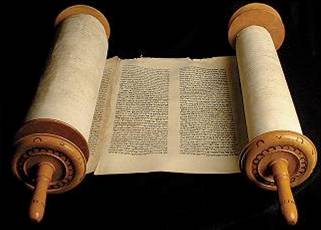 En la primera lectura, el autor reflexiona sobre los hechos pasados de su pueblo y descubre la acción divina. Dios ama todas las cosas porque Él mismo las ha creado por amor. El evangelio de hoy nos relata un encuentro: Jesús y Zaqueo. De este encuentro llegan la vida y el perdón. Hoy tenemos la oportunidad de encontrarnos con Jesús, y estar atentos cuál es el don que nos ofrece.Salmo                                                   Te ensalzaré, Dios mío, mi rey.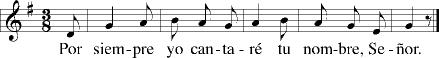 Te ensalzaré, dios mío, mi rey:bendeciré tu nombre por siempre jamás.Día tras día, te bendeciréy alabaré tu nombre por siempre jamás. R/.El Señor es clemente y misericordioso,lento a la cólera y rico en piedad;el Señor es bueno con todos,es cariñoso con todas sus criaturas. R/.Que todas tu criaturas te den gracias, Señor,que te bendigan tus fieles;que proclamen la gloria de tu reinado,que hablen de tus hazañas. R/.HOMILIA<<JESÚS BUSCA A CADA PERSONA>>	El encuentro de Jesús con el rico Zaqueo es un relato conocido. La escena ha sido muy trabajada por Lucas, preocupado tal vez por la dificultad que encontraban algunas familias ricas para integrarse en las primeras comunidades cristianas.Zaqueo es un rico bien conocido en Jericó. «Pequeño de estatura», pero poderoso «jefe de los recaudadores» que controlan el paso de mercancías en una importante encrucijada de caminos. No es un hombre querido. La gente lo considera un «pecador», excluido del pueblo creyente. Vive explotando a los demás. «No es hijo de Abraham».Sin embargo, este hombre quiere ver «quién es Jesús». Ha oído hablar de él, pero no lo conoce. No le importa hacer el ridículo actuando de manera poco acorde con su dignidad: como un chiquillo más, «corre» para tomar la delantera a todos y «se sube a un sicómoro». Solo busca «ver» a Jesús. Probablemente, ni él mismo sabe que está buscando paz, verdad, un sentido diferente para su vida.Al llegar Jesús a aquel punto, «levanta los ojos» y ve a Zaqueo. El relato sugiere un intercambio de miradas entre el profeta defensor de los pobres y aquel rico explotador. Jesús lo llama por su nombre: «Zaqueo, baja en seguida». No hay que perder más tiempo. «Hoy mismo tengo que alojarme en tu casa y estar contigo». Jesús quiere entrar en el mundo de este rico.Zaqueo le abre la puerta de su casa con alegría. Le deja entrar en su mundo de dinero y poder mientras en Jericó todos critican a Jesús por haber entrado «en casa de un pecador».Al contacto con Jesús, Zaqueo cambia. Empieza a pensar en los «pobres»: compartirá con ellos sus bienes. Se acuerda de los que son víctimas de sus negocios: les devolverá con creces lo que les ha robado. Deja que Jesús introduzca en su vida verdad, justicia y compasión. Zaqueo se siente otro. Con Jesús todo es posible. Jesús se alegra porque la «salvación» ha llegado también a esta casa poderosa y rica. A esto ha venido él: «a buscar y salvar lo que estaba perdido». Jesús es sincero: la vida de quienes son esclavos del dinero son vidas perdidas, vidas sin verdad, sin justicia y sin compasión hacia los que sufren. Pero Jesús  ama a los ricos. No quiere que ninguno de ellos eche a perder su vida. Todo rico que le deje entrar en su mundo, experimentará su fuerza salvadora.CREDO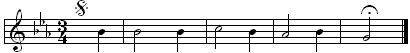    Creo, Señor, creo, Señor.ORACION UNIVERSALOremos a Dios nuestro Padre, con la confianza que nos da ser hijos e hijas suyas.Que la Iglesia dé siempre testimonio del amor de Jesús, que ofrece a todos salvación y perdón. Roguemos al SeñorQue los gobernantes y autoridades de todos los países trabajen para el bien común, y luchen por la justicia y la solidaridad, favoreciendo a los más pobres. Roguemos al Señor Que las personas que se sienten afligidas y desamparadas tengan la fe suficiente y se encuentren con cristianos que les acogen y les ayuden en sus necesidades. Roguemos al SeñorQue a nuestros difuntos el Señor les conceda, la paz que no tiene fin; y a nosotros una esperanza viva en la resurrección. Roguemos al Señor / Que nuestra comunidad y cada uno de nosotros, apoyados en la Palabra de Dios, nos encontremos con Cristo como Zaqueo, y sepamos ser luz para los demás. Roguemos al SeñorAcoge, Señor, nuestros ruegos y concédenos lo que con toda confianza te pedimos. Por Jesucristo, nuestro Señor.R/. Amen.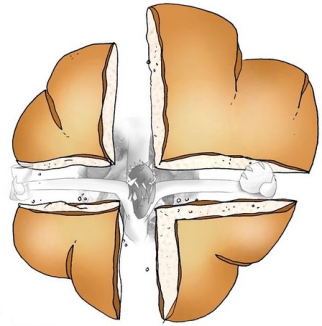 ACCIÓN DE GRACIASEsker oneko otoitz nagusiaDamos gracias a Dios Padre, que en Jesús nos ha dado vida plena.ANTIFONA CANTADA:    R/. ¡Glo- ria, ho-  nor   a     Tí,    Se-     ñor   Je-    sús!Animador/a:Te damos gracias, Dios, Padre nuestro, por Jesucristo, tu Hijo, y su Espíritu porque se nos ha ofrecido a manos llenas, por ello le invocamos diciendo:Todos:Gloria y honor a ti, Señor JesúsAnimador/a: Dios quiere  comunicarse.Su Palabra se hace humanidad.Busca un diálogo de amigo con nosotros.Nos busca en medio de la vida.Dios quiere vivir en nuestra tierra. Viene a su casa.Quiere ver a todos. Nos pregunta: ¿Dónde está tu hermano?Dios quiere cumplir sus promesas.Su deseo es dar vida a manos llenas,por eso le invocamos.Todos:Gloria y honor a ti, Señor JesúsAnimador/a: Dios quiere dar buenas noticias.Envía mensajeros, viene El mismo¡Que todos se alegren!También los pequeños, los pobres, los que sufren.Dios se nos ofrece como bondadse le asoma a los ojos la ternura.Llama a nuestra puerta,desea morar en nuestro corazóny le respondemos. Todos:Gloria y honor a ti, Señor JesúsAnimador/a:Dios Trinidad donde el Padre nos mira con amor,Jesús nos levanta con su misericordia,el Espíritu pone armonía en la vida.Dios es gratuito,se ofrece, dándose, viviendo entre nosotros.Nosotros  le decimos.Todos:Gloria y honor a ti, Señor JesúsRITO DE LA COMUNIÓNDispongámonos diciendo confiadamente la oración que El nos enseñó: PADRE NUESTRO…¡Démonos fraternalmente la paz!Éste es el Cordero de Dios, que quita el pecado del mundo. Dichosos los invitados a la cena del Señor. Señor, no soy digno de que entres en mi casa, pero una palabra tuya bastará para sanarme.Amén.RITO DE CONCLUSIÓNEl Señor nos bendiga y nos guarde. Vuelva su mirada sobre nosotros y nos conceda la paz. R/. Amen.Canto de envío o canto final si hubieraHoy nosotros, como le ocurrió a Zaqueo, nos hemos encontrado con Jesús. Por ello, al salir de esta celebración se haga verdad nuestro compartir los bienes con los desfavorecidos y la defensa de la justicia.Podemos ir en paz.Demos gracias a Dios.OremosPausa.Señor de perdón y misericordia, concédenos caminar contigohacia los bienes que nos prometes en tu Reino.Por nuestro Señor Jesucristo. R/. AMEN.¿Creéis en Dios, Padre todopoderoso creador del cielo y de la tierra?¿Creéis en Jesucristo, su único Hijo, nuestro Señor, que nació de Santa María Virgen, murió, fue sepultado, resucitó de entre los muertos y está sentado a la derecha del Padre?¿Creéis en el Espíritu Santo, en la santa Iglesia católica, en la comunión de los santos, en el perdón de los pecados, en la resurrección de la carne y en la vida eterna?OremosPausa.Te rogamos, Señor,que aumente en nosotrosla acción de tu misericordia,para que, alimentadoscon tu Palabra y tu Pantu gracia nos dispongaa recibir las promesas de tu Reino.Por Jesucristo nuestro Señor. AMEN. 